Проезд до парк – отель «Ярославль»: Ярославская область, п.Красные ТкачиНа автомобиле из Москвы: по Ярославскому шоссе не доезжая 11 км до Ярославля поворот направо по дорожному знаку на "Парк-отель "Ярославль" Красные Ткачи".  В Красных Ткачах поворот налево по дорожному знаку "Парк-отель "Ярославль".Общественным транспортом из Ярославля: от Московского автовокзала без пересадок на пригородном автобусе №105. Выйти необходимо на остановке "Дом учителя"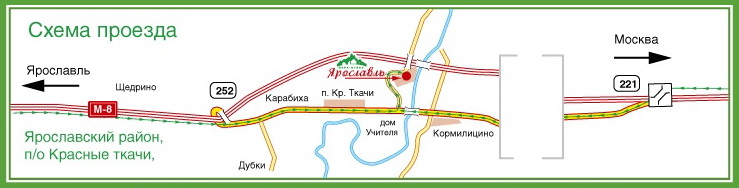 